                                                          КалендарьV Зимнего первенства городского округа Тольятти по футболу среди юношей.Группа 2007 г.р.                    г. Тольятти, стадион «Труд», 19 декабря 2021г.– 30 марта 2022г.                   Участники:1.  СШОР №12 «Лада»-1  Естехин Д.В.2.  СШОР №12 «Лада»-2  Естехин Д.В.3.  Импульс 2008 А   Киндеркнехт С.А., Луценко И.А.4.  Импульс 2007 А   Шайкин М.А., Юнязов А.Е.5.  Импульс 2007 Б   Шайкин М.А., Юнязов А.Е.6.  Спутник   Арефин С.И., Старчков И.В.7.  Юни-Юве   Юртайкин С.А.	           	               Формат 11х11,  2 тайма х 30 минут                Все команды cоблюдают требования постановления Губернатора Самарской области       «О комплексе мер по  обеспечению  санитарно-эпидемиологического благополучия        населения в связи с распространением новой  коронавирусной инфекции (CОVID-19) на        территории Самарской области».  2 тур  19 декабря 2021г., воскресенье	4 тур  16 января 2022г., воскресенье10.30     Юни-Юве - Импульс 2008 А     1-11	Лада-1 – Юни-Юве    14-0
12.00     Импульс 2007 А - Лада-2           2-4                    Импульс 2008 А – Лада-2       0-113.30     Спутник – Импульс 2007 Б        0-4	Спутник - Импульс 2007 А    2-9
              Лада-1 – пропускает                                            Импульс-2007 Б - пропускает6 тур  30 января 2022г., воскресенье	 3 тур  13 марта  2022г., воскресенье   10.30     Лада-2 – Юни-Юве                 13-0	 Спутник -  Лада-2                    0-6
12.00     Лада-1 – Импульс 2007  Б        5-2                      Лада-1 – Импульс 2007 А       2-113.30     Импульс 2008 А – Спутник     2-1	 Импульс 2007 Б – Импульс 2008 А    0-0                                        Импульс 2007 А – попускает                             Юни-Юве - пропускает5 тур  20 марта  2022г., воскресенье     	1 тур  27 марта  2022г.,   10.30  Лада-1- Спутник     9-0	 Лада-1 – Лада-2      2-5
12.00  Импульс -2008 А - Импульс 2007 А   0-0             Юни-Юве - Спутник     0-4  13.30  Импульс 2007 Б – Юни-Юве   2-0                        Импульс-2007 А – Импульс 2007 Б     5-0                                          Лада-2 - пропускает   	 Импульс-2008 А  - пропускает                                            7 тур  30  марта 2022г., среда                                                      13.30   Лада-2 – Импульс 2007 Б          1-0                                              10.30   Импульс 2007 А -  Юни-Юве   3-0
                                              12.00   Лада-1 – Импульс-2008 А         4-0
                                                         Спутник - пропускаетИтоговая таблица группы 2007 г.р.                                                  19 декабря 2021г. – 30 марта 2022г.            Лучший игрок: Шалугин Арсений (СШОР №12 «Лада»-2)	                         Бомбардиры:	1. Зайцев Д. – 12 мячей (СШОР №12 « Лада»-1)     	2. Блинков Г. – 9 мячей (СШОР №12 « Лада»-2)     	3. Шлюпкин К. – 8 мячей (СШОР №12 « Лада»-1)     	4. Прудь Е. – 7 мячей (Спутник)	5.Засыпкин Н. – 6 мячей (СШОР №12 « Лада»-2)     	6. Шевляков Е. – 6 мячей (СШОР №12 « Лада»-1)     	7. Шекерев Л. - 5 мячей (Импульс 2008 А)	8. Адыгезалов Т. – 4 мяча (СШОР №12 « Лада»-2)     	9. Устьянцев Г. – 4 мяча (Импульс 2008 А)местокомандаматчипобеданичьяпроигрышмячиочки1   СШОР №12 « Лада»-2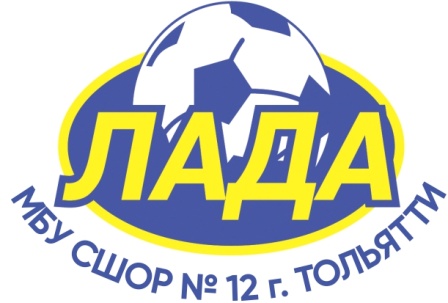 660030-4 (+26)182   СШОР №12 « Лада»-1     650136-8 (+28)153    Импульс 2007 А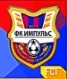 631220-8 (+12)104    Импульс 2008 А   622213-7 (+6)85    Импульс 2007 Б 62138-11 (-3)76   Спутник61057-30 (-23)37   Юни-Юве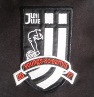 60061-47 (-46)0